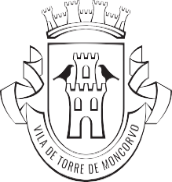 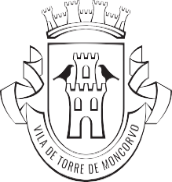 	FICHA DE INSCRIÇÃOFÉRIAS DE VERÃO NA BIBLIOTECA MUNICIPAL 2022ESCOLHA 1 TURNO DIÁRIO QUE PRETENDE (MANHÃ/TARDE)ESCOLHA 1 TURNO DIÁRIO QUE PRETENDE (MANHÃ/TARDE)NORMAS EM ANEXO                                                           JULHO 09:00H > 12:00      04 05 07 08 11 12 14 15 18 19 21 22 25 26 28 29                □□□□□□□□□□□□□□□□ 14:00H > 17:00H    04 05 07 08 11 12 14 15 18 19 21 22 25 26 28 29                □□□□□□□□□□□□□□□□CONTATOS:                                                           JULHO 09:00H > 12:00      04 05 07 08 11 12 14 15 18 19 21 22 25 26 28 29                □□□□□□□□□□□□□□□□ 14:00H > 17:00H    04 05 07 08 11 12 14 15 18 19 21 22 25 26 28 29                □□□□□□□□□□□□□□□□BIBLIOTECA MUNICIPAL DE                                                           JULHO 09:00H > 12:00      04 05 07 08 11 12 14 15 18 19 21 22 25 26 28 29                □□□□□□□□□□□□□□□□ 14:00H > 17:00H    04 05 07 08 11 12 14 15 18 19 21 22 25 26 28 29                □□□□□□□□□□□□□□□□TORRE DE MONCORVO                                                           JULHO 09:00H > 12:00      04 05 07 08 11 12 14 15 18 19 21 22 25 26 28 29                □□□□□□□□□□□□□□□□ 14:00H > 17:00H    04 05 07 08 11 12 14 15 18 19 21 22 25 26 28 29                □□□□□□□□□□□□□□□□TELEFONE: 279 258 350                                                           JULHO 09:00H > 12:00      04 05 07 08 11 12 14 15 18 19 21 22 25 26 28 29                □□□□□□□□□□□□□□□□ 14:00H > 17:00H    04 05 07 08 11 12 14 15 18 19 21 22 25 26 28 29                □□□□□□□□□□□□□□□□Email:                                                           JULHO 09:00H > 12:00      04 05 07 08 11 12 14 15 18 19 21 22 25 26 28 29                □□□□□□□□□□□□□□□□ 14:00H > 17:00H    04 05 07 08 11 12 14 15 18 19 21 22 25 26 28 29                □□□□□□□□□□□□□□□□biblioteca@torredemoncorvo.pt                                                           JULHO 09:00H > 12:00      04 05 07 08 11 12 14 15 18 19 21 22 25 26 28 29                □□□□□□□□□□□□□□□□ 14:00H > 17:00H    04 05 07 08 11 12 14 15 18 19 21 22 25 26 28 29                □□□□□□□□□□□□□□□□Férias de Verão na Biblioteca                                                                             AGOSTO   09:00H > 12:00H      01 02 04 05 09 10 11 12 16 17 18 19 22 23 24 25 26 29 30 31                 □□□□□□□□□□□□□□□□□□□□   14:00H > 17:00H      01 02 04 05 09 10 11 12 16 17 18 19 22 23 24 25 26 29 30 31                 □□□□□□□□□□□□□□□□□□□□                                                                            SETEMBRO09:00H > 12:00H	      01 02 05 06 07 08 09    □□□□□□□14:00H > 17:00H                      01 02 05 06 07 08 09                         □□□□□□□Municipal                                                                             AGOSTO   09:00H > 12:00H      01 02 04 05 09 10 11 12 16 17 18 19 22 23 24 25 26 29 30 31                 □□□□□□□□□□□□□□□□□□□□   14:00H > 17:00H      01 02 04 05 09 10 11 12 16 17 18 19 22 23 24 25 26 29 30 31                 □□□□□□□□□□□□□□□□□□□□                                                                            SETEMBRO09:00H > 12:00H	      01 02 05 06 07 08 09    □□□□□□□14:00H > 17:00H                      01 02 05 06 07 08 09                         □□□□□□□04 de julho a 09 de setembro de 2022                                                                             AGOSTO   09:00H > 12:00H      01 02 04 05 09 10 11 12 16 17 18 19 22 23 24 25 26 29 30 31                 □□□□□□□□□□□□□□□□□□□□   14:00H > 17:00H      01 02 04 05 09 10 11 12 16 17 18 19 22 23 24 25 26 29 30 31                 □□□□□□□□□□□□□□□□□□□□                                                                            SETEMBRO09:00H > 12:00H	      01 02 05 06 07 08 09    □□□□□□□14:00H > 17:00H                      01 02 05 06 07 08 09                         □□□□□□□Local:                                                                             AGOSTO   09:00H > 12:00H      01 02 04 05 09 10 11 12 16 17 18 19 22 23 24 25 26 29 30 31                 □□□□□□□□□□□□□□□□□□□□   14:00H > 17:00H      01 02 04 05 09 10 11 12 16 17 18 19 22 23 24 25 26 29 30 31                 □□□□□□□□□□□□□□□□□□□□                                                                            SETEMBRO09:00H > 12:00H	      01 02 05 06 07 08 09    □□□□□□□14:00H > 17:00H                      01 02 05 06 07 08 09                         □□□□□□□Os Ateliers decorrerão na sala                                                                             AGOSTO   09:00H > 12:00H      01 02 04 05 09 10 11 12 16 17 18 19 22 23 24 25 26 29 30 31                 □□□□□□□□□□□□□□□□□□□□   14:00H > 17:00H      01 02 04 05 09 10 11 12 16 17 18 19 22 23 24 25 26 29 30 31                 □□□□□□□□□□□□□□□□□□□□                                                                            SETEMBRO09:00H > 12:00H	      01 02 05 06 07 08 09    □□□□□□□14:00H > 17:00H                      01 02 05 06 07 08 09                         □□□□□□□lnfanto - Juvenil da Biblioteca Municipal                                                                             AGOSTO   09:00H > 12:00H      01 02 04 05 09 10 11 12 16 17 18 19 22 23 24 25 26 29 30 31                 □□□□□□□□□□□□□□□□□□□□   14:00H > 17:00H      01 02 04 05 09 10 11 12 16 17 18 19 22 23 24 25 26 29 30 31                 □□□□□□□□□□□□□□□□□□□□                                                                            SETEMBRO09:00H > 12:00H	      01 02 05 06 07 08 09    □□□□□□□14:00H > 17:00H                      01 02 05 06 07 08 09                         □□□□□□□Horário:Manhã:09:00H > 12:00H  (14 Crianças)Tarde:14:00H > 17:00H(14 Crianças)  Crianças dos 6 aos 12 anos. www.torredemoncorvo.pt                                                                               AGOSTO   09:00H > 12:00H      01 02 04 05 09 10 11 12 16 17 18 19 22 23 24 25 26 29 30 31                 □□□□□□□□□□□□□□□□□□□□   14:00H > 17:00H      01 02 04 05 09 10 11 12 16 17 18 19 22 23 24 25 26 29 30 31                 □□□□□□□□□□□□□□□□□□□□                                                                            SETEMBRO09:00H > 12:00H	      01 02 05 06 07 08 09    □□□□□□□14:00H > 17:00H                      01 02 05 06 07 08 09                         □□□□□□□